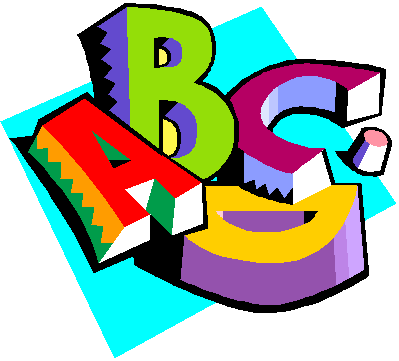 Preschool Newsletter	Week of October 3Snack: Colton Thank you!We will be reviewing the letters A M and S and reviewing numbers 1 and 2 circle and squaresTHERE IS NO SCHOOL THURSDAY FOR PRESCHOOL PLEASE CHECK YOUR SCREENING TIME!Tuesday October 4th   Library with Mrs. Bratland  Please bring library book back!Wednesday Music	Snack Week of October 10th Gracie There are 14 students for snackWe had a fun week by attending the pep rally and a super show and tell day with all the S items! We had snickers, suckers with grandpa Stan, songs, Samantha the doll, santa and sunglasses!I hope your kiddos are having as much fun learning in preschool as I am!If you have any questions email me diane.anderson@k12.sd.us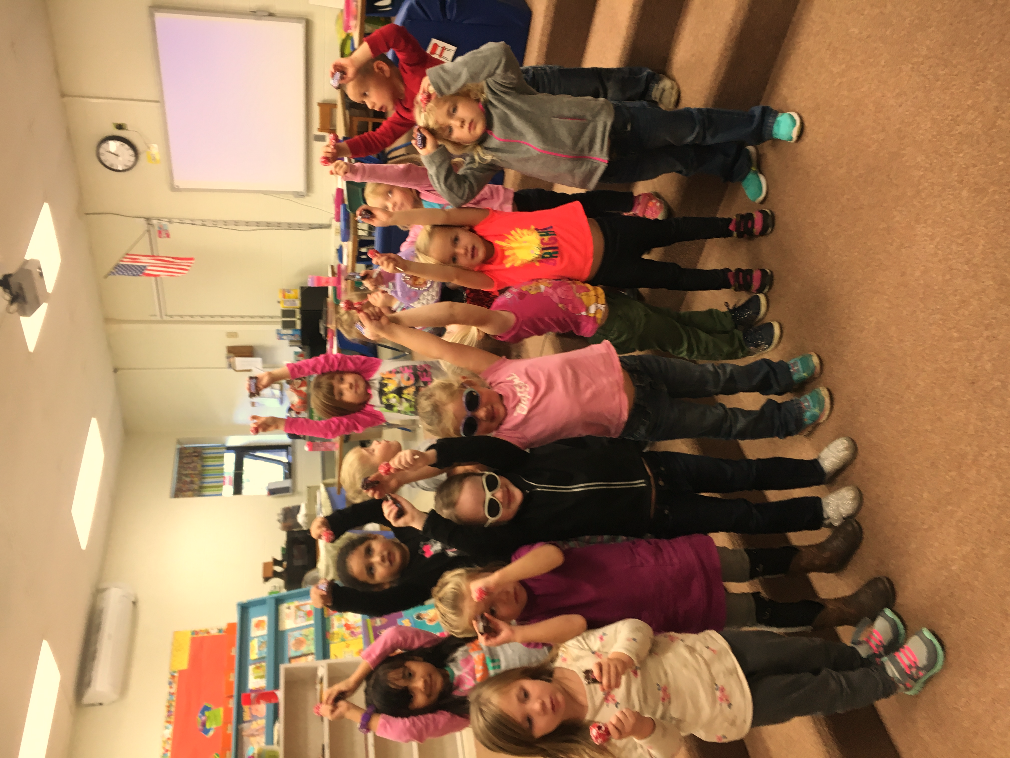 